RECAPITULATIF DES CRENEAUX HORAIRES : DES DEVOIRS FAITS, ATELIERS, PROJETS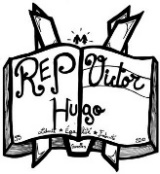 LundiLundiMardiMardiMardiMardiMardiMardiMercrediJeudiJeudiJeudiJeudiVendrediVendredi8h30ABAAAABBProjets en coursParcours éducatif :Atelier lire ensemble ¼ d’heures lectures Rallye lecture REPDevoirs faits avec l’associa-tion Energie Jeune : Ma réussite au collège Collège au cinémaParcours citoyen :Médiation par les pairsJeune et Engagé : l’affaire d’ArminAtelier « pHARe »Parcours Avenir :Alliance –Unité WayCamp+ : MentoratParcours santé : Course contre la faimVoyage à Morillons (Au fil de l’Eau)AABBAB8h30Eloquentia 6ème 1 & 2 TDevoirs Faits 6è CMme Rousseau PSC1M. BonnetPSC1M. BonnetDevoirs Faits Mme Lecomte - 5è HPSC1M. HonoréPSC1M. HonoréProjets en coursParcours éducatif :Atelier lire ensemble ¼ d’heures lectures Rallye lecture REPDevoirs faits avec l’associa-tion Energie Jeune : Ma réussite au collège Collège au cinémaParcours citoyen :Médiation par les pairsJeune et Engagé : l’affaire d’ArminAtelier « pHARe »Parcours Avenir :Alliance –Unité WayCamp+ : MentoratParcours santé : Course contre la faimVoyage à Morillons (Au fil de l’Eau)Club Manga  6ème Mme TexierClub Manga  6ème Mme TexierClub Manga  6ème Mme TexierClub Manga  6ème Mme TexierPrix des incorruptibles Mme Cherfa/Mme TexierLiaison Ecole-CollègePrix des incorruptibles Mme Cherfa/Mme TexierLiaison Ecole-Collège9h25Eloquentia 6ème 1 & 2 TPSC1M. BonnetPSC1M. BonnetPSC1M. BonnetDevoirs Faits 3è AM. Lebourgocq Devoirs Faits 3è AM. Lebourgocq Projets en coursParcours éducatif :Atelier lire ensemble ¼ d’heures lectures Rallye lecture REPDevoirs faits avec l’associa-tion Energie Jeune : Ma réussite au collège Collège au cinémaParcours citoyen :Médiation par les pairsJeune et Engagé : l’affaire d’ArminAtelier « pHARe »Parcours Avenir :Alliance –Unité WayCamp+ : MentoratParcours santé : Course contre la faimVoyage à Morillons (Au fil de l’Eau)9h25Eloquentia 6ème 1 & 2 TPSC1M. BonnetPSC1M. BonnetPSC1M. BonnetPSC1 -M. HonoréPSC1 -M. HonoréProjets en coursParcours éducatif :Atelier lire ensemble ¼ d’heures lectures Rallye lecture REPDevoirs faits avec l’associa-tion Energie Jeune : Ma réussite au collège Collège au cinémaParcours citoyen :Médiation par les pairsJeune et Engagé : l’affaire d’ArminAtelier « pHARe »Parcours Avenir :Alliance –Unité WayCamp+ : MentoratParcours santé : Course contre la faimVoyage à Morillons (Au fil de l’Eau)10h40Eloquentia 6ème 1 & 2 TPSC1 -M. HonoréPSC1 -M. HonoréPSC1 -M. HonoréPSC1 -M. HonoréDevoirs FaitsM. Glize - 4è BDevoirs FaitsM. Glize - 4è BProjets en coursParcours éducatif :Atelier lire ensemble ¼ d’heures lectures Rallye lecture REPDevoirs faits avec l’associa-tion Energie Jeune : Ma réussite au collège Collège au cinémaParcours citoyen :Médiation par les pairsJeune et Engagé : l’affaire d’ArminAtelier « pHARe »Parcours Avenir :Alliance –Unité WayCamp+ : MentoratParcours santé : Course contre la faimVoyage à Morillons (Au fil de l’Eau)MIDELCAMme Bessonies Mme Bouguettaf 4ème AMIDELCAMme Bessonies Mme Bouguettaf 4ème AConcours NAH : La Fiche + le Magazine REP HUGO et VOLTAIRE Mme Ilponse, Mme TexierConcours NAH : La Fiche + le Magazine REP HUGO et VOLTAIRE Mme Ilponse, Mme Texier10h40Eloquentia 6ème 1 & 2 TConstruction d’un planétaire humain 4ème B  - G1Construction d’un planétaire humain 4ème B  - G1Construction d’un planétaire humain 4ème B  - G1Construction d’un planétaire humain 4ème B  - G1PSC1M. HonoréPSC1M. HonoréProjets en coursParcours éducatif :Atelier lire ensemble ¼ d’heures lectures Rallye lecture REPDevoirs faits avec l’associa-tion Energie Jeune : Ma réussite au collège Collège au cinémaParcours citoyen :Médiation par les pairsJeune et Engagé : l’affaire d’ArminAtelier « pHARe »Parcours Avenir :Alliance –Unité WayCamp+ : MentoratParcours santé : Course contre la faimVoyage à Morillons (Au fil de l’Eau)MIDELCAMme Bessonies Mme Bouguettaf 4ème AMIDELCAMme Bessonies Mme Bouguettaf 4ème AConcours NAH : La Fiche + le Magazine REP HUGO et VOLTAIRE Mme Ilponse, Mme TexierConcours NAH : La Fiche + le Magazine REP HUGO et VOLTAIRE Mme Ilponse, Mme Texier11h35Atelier coutureMme Bessonie/Mme ValenteAtelier coutureMme Bessonie/Mme ValentePSC1 M. HonoréPSC1 M. HonoréPSC1 M. HonoréPSC1 M. HonoréPSC1M. HonoréPSC1M. HonoréProjets en coursParcours éducatif :Atelier lire ensemble ¼ d’heures lectures Rallye lecture REPDevoirs faits avec l’associa-tion Energie Jeune : Ma réussite au collège Collège au cinémaParcours citoyen :Médiation par les pairsJeune et Engagé : l’affaire d’ArminAtelier « pHARe »Parcours Avenir :Alliance –Unité WayCamp+ : MentoratParcours santé : Course contre la faimVoyage à Morillons (Au fil de l’Eau)11h35Eloquentia 1 & 2 TConstruction d’un planétaire humain 4ème B - G2Construction d’un planétaire humain 4ème B - G2Construction d’un planétaire humain 4ème B - G2Construction d’un planétaire humain 4ème B - G2PSC1M. HonoréPSC1M. HonoréProjets en coursParcours éducatif :Atelier lire ensemble ¼ d’heures lectures Rallye lecture REPDevoirs faits avec l’associa-tion Energie Jeune : Ma réussite au collège Collège au cinémaParcours citoyen :Médiation par les pairsJeune et Engagé : l’affaire d’ArminAtelier « pHARe »Parcours Avenir :Alliance –Unité WayCamp+ : MentoratParcours santé : Course contre la faimVoyage à Morillons (Au fil de l’Eau)11h35Chorale  -Projet VOCA Mme EnglebertChorale  -Projet VOCA Mme EnglebertConstruction d’un planétaire humain 4ème B - G2Construction d’un planétaire humain 4ème B - G2Construction d’un planétaire humain 4ème B - G2Construction d’un planétaire humain 4ème B - G2PSC1M. HonoréPSC1M. HonoréProjets en coursParcours éducatif :Atelier lire ensemble ¼ d’heures lectures Rallye lecture REPDevoirs faits avec l’associa-tion Energie Jeune : Ma réussite au collège Collège au cinémaParcours citoyen :Médiation par les pairsJeune et Engagé : l’affaire d’ArminAtelier « pHARe »Parcours Avenir :Alliance –Unité WayCamp+ : MentoratParcours santé : Course contre la faimVoyage à Morillons (Au fil de l’Eau)Chorale – Projet VOCAMme EnglebertChorale – Projet VOCAMme EnglebertChorale – Projet VOCAMme EnglebertChorale – Projet VOCAMme Englebert12h3013h05UNSS - Tennis de tableUNSS - Tennis de tableClub « La Galerie »Mme De Labacca - 4ème Club « La Galerie »Mme De Labacca - 4ème Club « La Galerie »Mme De Labacca - 4ème Club « La Galerie »Mme De Labacca - 4ème Club « La Galerie »Mme De Labacca - 4ème Club « La Galerie »Mme De Labacca - 4ème Atelier Jeux de sociétéMme Rousseau/Mme ValenteAtelier Jeux de sociétéMme Rousseau/Mme ValenteAtelier Jeux de sociétéMme Rousseau/Mme ValenteAtelier Jeux de sociétéMme Rousseau/Mme ValenteAtelier coutureMme Bessonies/Mme ValenteAtelier coutureMme Bessonies/Mme Valente13h05CDICDIClub radio (abine et CDI) 6ème et 5ème  Mme TexierClub radio (abine et CDI) 6ème et 5ème  Mme TexierClub radio (abine et CDI) 6ème et 5ème  Mme TexierClub radio (abine et CDI) 6ème et 5ème  Mme TexierClub radio (abine et CDI) 6ème et 5ème  Mme TexierClub radio (abine et CDI) 6ème et 5ème  Mme TexierUNSS - Tennis de tableUNSS - Tennis de tableUNSS - Tennis de tableUNSS - Tennis de tableClub Jeux d’échecMme BouguettafClub Jeux d’échecMme Bouguettaf13h05Atelier maths G1Mme Naffaki 3è OAtelier maths G1Mme Naffaki 3è OClub radio (abine et CDI) 6ème et 5ème  Mme TexierClub radio (abine et CDI) 6ème et 5ème  Mme TexierClub radio (abine et CDI) 6ème et 5ème  Mme TexierClub radio (abine et CDI) 6ème et 5ème  Mme TexierClub radio (abine et CDI) 6ème et 5ème  Mme TexierClub radio (abine et CDI) 6ème et 5ème  Mme TexierUNSS - Tennis de tableUNSS - Tennis de tableUNSS - Tennis de tableUNSS - Tennis de tableClub Jeux d’échecMme BouguettafClub Jeux d’échecMme Bouguettaf13h05Atelier maths G1Mme Naffaki 3è OAtelier maths G1Mme Naffaki 3è OCDICDICDICDICDICDICDICDICDICDICDICDI14h00Devoirs FaitsM. Diouf  - 6è TConstruction d’un planétaire humain 4è E - G2Construction d’un planétaire humain 4è E - G2Construction d’un planétaire humain 4è E - G2Construction d’un planétaire humain 4è E - G2Devoirs Faits Mme Lafosse - 5è HPSC1M. BonnetProjet embellisse-ment aux abords du collège4èEDevoirs FaitsM. Bonetta 4è NDevoirs FaitsM. Bonetta 4è NDevoirs FaitsM. Bonetta 4è NProjet embellissement aux abord du collège4èNDevoirs FaitsMme Rousseau3è M14h00Devoirs Faits 6è P M. Seddiki Devoirs Faits 6è P M. Seddiki Club Manga 6ème Mme TexierClub Manga 6ème Mme TexierProjet embellissement aux abords du collègeLes éco-déléguésProjet embellissement aux abords du collègeLes éco-déléguésDevoirs Faits Mme Lafosse - 5è HPSC1M. BonnetProjet embellisse-ment aux abords du collège4èEDevoirs FaitsM. Bonetta 4è NDevoirs FaitsM. Bonetta 4è NDevoirs FaitsM. Bonetta 4è NProjet embellissement aux abord du collège4èNDevoirs FaitsMme Rousseau3è M14h00Devoirs Faits 6è G M. Ait Alla Devoirs Faits 6è G M. Ait Alla Club Manga 6ème Mme TexierClub Manga 6ème Mme TexierProjet embellissement aux abords du collègeLes éco-déléguésProjet embellissement aux abords du collègeLes éco-déléguésDevoirs Faits Mme Lafosse - 5è HPSC1M. BonnetProjet embellisse-ment aux abords du collège4èEDevoirs FaitsM. Bonetta 4è NDevoirs FaitsM. Bonetta 4è NDevoirs FaitsM. Bonetta 4è NProjet embellissement aux abord du collège4èNDevoirs FaitsMme Lafosse 5è E + 5è G14h55Devoirs Faits 3è G Mme Lecomte Devoirs Faits 3è G Mme Lecomte Devoirs Faits 6è TMme GuerinDevoirs Faits 6è TMme GuerinProjet embellissement aux abords du collègeLes éco-déléguésProjet embellissement aux abords du collègeLes éco-déléguésPSC1M. BonnetPSC1M. BonnetProjet embellisse-ment aux abords du collège4èEProjet embellissement aux abord du collège4èNDevoirs FaitsM. Lebourgocq 4è E14h55Devoirs Faits 6è CMme LafosseConstruction d’un planétaire humain 4è E -G1Construction d’un planétaire humain 4è E -G1Projet embellissement aux abords du collègeLes éco-déléguésProjet embellissement aux abords du collègeLes éco-déléguésPSC1M. BonnetPSC1M. BonnetProjet embellisse-ment aux abords du collège4èEProjet embellissement aux abord du collège4èNDevoirs FaitsM. Lebourgocq 4è E16h05Devoirs Faits Mme Lecomte - 3è ODevoirs Faits Mme Lecomte - 3è OAtelier Jeux de société Mme Valente/M. LongelinAtelier Jeux de société Mme Valente/M. LongelinDevoirs Faits Nathaniel AED4è H Devoirs Faits Nathaniel AED4è H PSC1M. BonnetPSC1M. BonnetDevoirs FaitsM. Bonnet 4è ADevoirs FaitsM. Bonnet 4è ADevoirs FaitsM. Bonnet 4è AMentorat avec Camp+ : 40 élèves de 3èmeMme ValenteProjet embellissement aux abord du collège4èNDevoirs FaitsM. Glize - 4è B16h05Atelier maths G2Mme Naffaki 3è O Atelier maths G2Mme Naffaki 3è O Atelier Jeux de société Mme Valente/M. LongelinAtelier Jeux de société Mme Valente/M. LongelinDevoirs Faits Nathaniel AED4è H Devoirs Faits Nathaniel AED4è H PSC1M. BonnetPSC1M. BonnetDevoirs FaitsM. Bonnet 4è ADevoirs FaitsM. Bonnet 4è ADevoirs FaitsM. Bonnet 4è AMentorat avec Camp+ : 40 élèves de 3èmeMme ValenteProjet embellissement aux abord du collège4èNDevoirs FaitsM. Glize - 4è B16h05Devoirs Faits 5è F Mme EnglebertDevoirs Faits 5è F Mme EnglebertAtelier Jeux de société Mme Valente/M. LongelinAtelier Jeux de société Mme Valente/M. LongelinDevoirs Faits Nathaniel AED4è H Devoirs Faits Nathaniel AED4è H PSC1M. BonnetPSC1M. BonnetDevoirs FaitsM. Bonnet 4è ADevoirs FaitsM. Bonnet 4è ADevoirs FaitsM. Bonnet 4è AMentorat avec Camp+ : 40 élèves de 3èmeMme ValenteProjet embellissement aux abord du collège4èNDevoirs FaitsM. Glize - 4è B16h05Devoirs Faits 5è F Mme EnglebertDevoirs Faits 5è F Mme EnglebertClub Manga 5èMme TexierClub Manga 5èMme TexierDevoirs Faits Nathaniel AED4è H Devoirs Faits Nathaniel AED4è H PSC1M. BonnetPSC1M. BonnetDevoirs FaitsM. Bonnet 4è ADevoirs FaitsM. Bonnet 4è ADevoirs FaitsM. Bonnet 4è AMentorat avec Camp+ : 40 élèves de 3èmeMme ValenteProjet embellissement aux abord du collège4èNDevoirs FaitsM. Glize - 4è B16h05Devoirs Faits 5è F Mme EnglebertDevoirs Faits 5è F Mme EnglebertDevoirs Faits 5è M Mme EnglebertDevoirs Faits 5è M Mme EnglebertDevoirs Faits Nathaniel AED4è H Devoirs Faits Nathaniel AED4è H PSC1M. BonnetPSC1M. BonnetDevoirs FaitsM. Bonnet 4è ADevoirs FaitsM. Bonnet 4è ADevoirs FaitsM. Bonnet 4è AMentorat avec Camp+ : 40 élèves de 3èmeMme ValenteProjet embellissement aux abord du collège4èNDevoirs FaitsM. Glize - 4è B17h00Devoirs Faits Mme Lafosse - 5è GDevoirs Faits Mme Lafosse - 5è GConcours de la BD scolaireConcours de la BD scolaireConcours de la BD scolaireConcours de la BD scolaireProduction pratiques innovantes : Atelier  comédie musicaleProduction pratiques innovantes : Atelier  comédie musicaleProduction pratiques innovantes : Atelier  comédie musicaleMentorat avec Camp+ : 40 élèves de 3èmeMme ValenteDevoirs FaitsM. Glize - 3è N